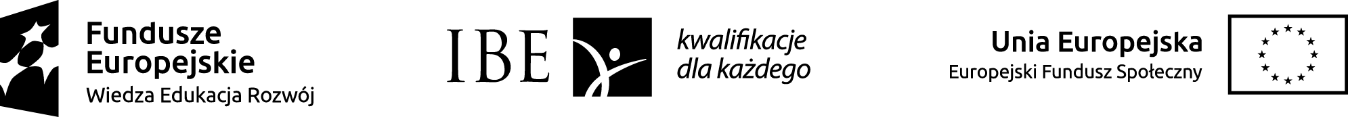 Załącznik nr 5 
do zamówienia                                                                                                                    IBE/176/2019Wykaz DOŚWIADCZENIA , o którym mowa w pkt 4.2 Ogłoszenia...................................................................... 		......................................................................(miejscowość, data)		(podpis Wykonawcy, a w przypadku Podmiotu składającego ofertę - stanowisko, pieczątka firmowa, podpis osoby lub osób uprawnionych do reprezentowania Wykonawcy)Lp.Ekspert(imię i nazwisko)Nazwa projektuZakres poruszonych tematów (odniesienie do praktyków walidacyjnych - wymagania, kompetencje)Miejsce i data publikacji 
(jeśli dotyczy)Zakres krajowy/międzynarodowyZamawiający(pełna nazwa, adres)(jeśli dotyczy)1.2.3.4.5.6.